ТР ТС 018/2011ПРИЛОЖЕНИЕ № 7к техническому регламентуТаможенного союза«О безопасности колесныхтранспортных средств»(ТР ТС 018/2011)Т Р Е Б О В А Н И Як идентификации транспортных средств1. Требования к маркировке транспортных средств (шасси)идентификационным номером1.1. На каждое транспортное средство (шасси) изготовителем долженбыть нанесен идентификационный номер, который является уникальным втечение, по крайней мере, 30 лет.1.2. Содержание идентификационного номера транспортногосредства (шасси).1.2.1. Идентификационный номер содержит 17 знаков, в качествекоторых могут быть арабские цифры от 0 до 9 и буквы латинскогоалфавита, за исключением букв I, O и Q.1.2.2. На первых трех позициях идентификационного номера долженбыть приведен международный идентификационный код изготовителя.Учет и контроль присвоения международного идентификационного кодаизготовителя находится в компетенции Международной организации постандартизации*.Примечание:* В настоящее время возложен Международной организацией постандартизации на международную общественную организацию –Общество Автомобильных инженеров (Society of AutomotiveEngineers) США, которое закрепляет отдельные опознавательныекоды за различными регионами и странами.Присвоение международных идентификационных кодовизготовителям осуществляется компетентным органом страны, натерритории которой изготовитель зарегистрирован как лицо,осуществляющее хозяйственную деятельность.Если изготовитель выпускает менее 500 транспортных средств(шасси) в год, на 3-й позиции идентификационного номера используетсяцифра 9. В этом случае 12-й, 13-й и 14-й знаки идентификационногономера также присваиваются компетентным органом страны, натерритории которой изготовитель зарегистрирован как юридическое лицо.1.2.3. Позиции идентификационного номера с 4-й по 9-ювключительно используются для кодирования основных признаковтранспортного средства. Выбор знаков для кодирования и ихпоследовательность определяется изготовителем.1.2.4. На 10-й позиции идентификационного номера изготовительможет указать год выпуска или модельный год транспортного средства(шасси), либо использовать данную позицию по своему усмотрению. Кодыдля обозначения года выпуска или модельного года должны присваиватьсяв соответствии с таблицей 1.Коды для обозначения года выпуска (модельного года)Таблица 1                         Год выпуска (модельный год) Код года выпуска (модельного года)                                              2001 1   2011 B  2021 M  2031 1                         2002 2   2012 C  2022 N   2032 22003 3   2013 D  2023 P   2033 32004 4   2014 E  2024 R   2034 42005 5   2015 F  2025 S   2035 52006 6   2016 G  2026 T  2036 62007 7   2017 H  2027 V  2037 72008 8   2018 J   2028 W  2038 82009 9   2019 K  2029 X  2039 92010 A  2020 L  2030 Y  2040 A1.2.5. На 11-й позиции идентификационного номера изготовительможет указать код сборочного завода либо использовать данную позициюпо своему усмотрению.1.2.6. Позиции идентификационного номера с 12-й по 17-ювключительно используются изготовителем для простановки серийногономера конкретного транспортного средства (шасси) с учетом требованийабзаца 3 пункта 1.2.2 настоящего приложения.1.2.7. Позиции идентификационного номера с 15-й по 17-ювключительно заполняются только арабскими цифрами.1.3. Формирование идентификационного номера транспортногосредства в особых случаях.1.3.1. Изготовитель, являющийся юридическим лицом,образованным в соответствии с законодательством государства – членаТаможенного союза, использующий для производства транспортныхсредств покупные шасси или базовые транспортные средства иногоизготовителя, формирует и наносит на такие транспортные средствановый идентификационный номер, отличный от идентификационногономера покупных шасси. Ранее присвоенный идентификационный номершасси (базового транспортного средства) должен быть сохранен натранспортном средстве.1.3.2. Изготовитель транспортного средства, являющегосярезультатом индивидуального технического творчества, наносит на негоидентификационный номер, присвоенный уполномоченным органомгосударства – члена Таможенного союза.1.4. Нанесение изготовителем идентификационного номера натранспортное средство (шасси).1.4.1. Идентификационный номер наносится не менее чем в одномместе на раму или часть кузова, не являющуюся легкосъемной.1.4.2. Идентификационный номер должен быть нанесен четко,способом, обеспечивающим его долговечность и исключающим легкоеизменение его знаков. Идентификационный номер наносится без пробеловмежду знаками.1.4.3. Высота знаков идентификационного номера должна быть неменее 7 мм для транспортных средств (шасси) категорий М, N, О и неменее 4 мм для транспортных средств категории L.1.4.4. Допускается наносить идентификационный номер в одну илидве строки.В случае нанесения идентификационного номера в две строки, знакис 1-го по 9-й включительно располагаются на первой строке; знаки с 10-гопо 17-й включительно располагаются на второй строке. В начале и в концестрок должен быть проставлен разделитель, который устанавливаетсяизготовителем транспортных средств (шасси) (например, знак «*»).1.4.5. Идентификационный номер, по возможности, долженнаноситься с правой стороны, в передней половине транспортногосредства (шасси), в легкодоступном для считывания месте.1.5. Указание идентификационного номера в документах натранспортное средство (шасси).1.5.1. Идентификационный номер, указываемый в документах натранспортное средство (шасси), должен быть расположен в одной строкебез пробелов и разделителей.2. Требования к табличкам изготовителя транспортных средств (шасси),оценка соответствия которых проводится в форме одобрения типа2.1. Табличка изготовителя должна быть размещена в удобном длясчитывания месте – части транспортного средства (шасси), не подлежащейзамене в процессе эксплуатации, и не должна быть снимаемой безприменения специального инструмента. Для транспортных средствкатегории L допускается располагать дополнительную табличку, исходя извозможностей компоновки транспортного средства.Табличка изготовителя должна быть прямоугольной формы сразмерами, позволяющими поместить, в общем случае, следующуюинформацию на русском и (или) иностранном языке:1) наименование изготовителя;2) идентификационный номер транспортного средства;3) технически допустимая максимальная масса транспортногосредства;4) технически допустимая максимальная масса автопоезда, еслитранспортное средство может быть использовано для буксировки прицепа(полуприцепа);5) технически допустимая максимальная масса, приходящаяся накаждую из осей транспортного средства, начиная с передней оси;6) технически допустимая максимальная нагрузка на опорно-сцепное устройство (указывается _#___щ^__для полуприцепа);7) номер одобрения типа транспортного средства (одобрения типашасси). Разрешается не указывать коды распространения, продления иисправления одобрения типа транспортного средства (одобрения типашасси).Если технически допустимая максимальная масса, указываемая всоответствии с подпунктами 3), 4) и 5) настоящего пункта, превышаетсоответствующую разрешенную максимальную массу (приложение № 5 кнастоящему техническому регламенту), то значения масс указываются вдвух столбцах: технически допустимая максимальная масса – в левомстолбце; разрешенная максимальная масса – в правом столбце.Для транспортных средств категории L допускается указыватьтолько информацию, содержащуюся в подпунктах 1) и 7).Для шасси указывается только информация, содержащаяся вподпунктах 1), 2) и 7).2.2. Информация, содержащаяся в подпунктах 1) - 7) пункта 2.1,может, по выбору изготовителя, частично располагаться надополнительной табличке (наклейке), расположенной ниже или сбоку отосновной таблички. На этой дополнительной табличке может быть такжеразмещен единый знак обращения продукции на рынке государств –членов Таможенного союза.2.3. Таблички, указанные в пунктах 2.1 и 2.2, могут быть выполненыв виде наклеек, которые должны разрушаться при попытке снять ихмеханическим путем.2.4. Информация на табличке (табличках) изготовителя должна бытьнанесена четко и способом, исключающим истирание. Для транспортныхсредств (шасси) категорий М, N, О идентификационный номер на табличке(табличках) изготовителя должен быть нанесен шрифтом размером неменее 4 мм. Для транспортных средств категории L идентификационныйномер на табличке (табличках) изготовителя должен быть нанесеншрифтом размером не менее 3 мм.2.5. В случае если информация на табличке изготовителяпредставлена на иностранном языке, ее перевод должен быть приведен вруководстве (инструкции) по эксплуатации.3. Требования к маркировке компонентов транспортных средств,выпускаемых в обращение в качестве сменных (запасных) частей3.1. Компоненты транспортных средств, выпускаемые в обращение вкачестве сменных (запасных) частей, в своей маркировке должнысодержать:наименование или товарный знак изготовителя;информацию о специфических конструктивных характеристиках,влияющих на безопасность (при наличии);знак официального утверждения «Е» или «е» либо единый знакобращения продукции на рынке государств – членов Таможенного союза.4. Обеспечение возможности идентификации транспортных средствпо государственным регистрационным знакам4.1. На каждом транспортном средстве категорий М и N должныбыть предусмотрены места установки одного переднего и одного заднегогосударственного регистрационного знака установленных размеров.На каждом транспортном средстве категорий L и О должны бытьпредусмотрены места установки одного заднего государственногорегистрационного знака установленных размеров.4.2. Место для установки государственного регистрационного знакадолжно представлять собой плоскую вертикальную поверхность и должнорасполагаться таким образом, чтобы исключалось загораживаниегосударственного регистрационного знака элементами конструкциитранспортного средства. При этом государственные регистрационныезнаки не должны уменьшать углы переднего и заднего свесовтранспортного средства, закрывать внешние световые и светосигнальныеприборы, выступать за боковой габарит транспортного средства.4.3. Место установки заднего государственного регистрационногознака должно обеспечивать выполнение следующих условий:4.3.1. Государственный регистрационный знак долженустанавливаться по оси симметрии транспортного средства или слева отнее по направлению движения транспортного средства.4.3.2. Государственный регистрационный знак долженустанавливаться перпендикулярно продольной плоскости симметриитранспортного средства  3О и перпендикулярно опорной плоскоститранспортного средства  5О.Однако если конструкция транспортного средства не позволяетустановить государственный регистрационный знак перпендикулярноопорной плоскости транспортного средства, то для государственныхрегистрационных знаков, высота верхнего края которых от опорнойповерхности не более 1200 мм, допускается увеличение отклонения отвертикальной плоскости до 30, если поверхность, на которойустанавливается государственный регистрационный знак, обращена вверхи 15, если эта поверхность обращена вниз.4.3.3. Для находящегося в снаряженном состоянии транспортногосредства высота от опорной плоскости нижнего края государственногорегистрационного знака для транспортных средств, кроме относящихся ккатегории L, должна быть не менее 300 мм, для транспортных средствкатегории L она должна быть не менее 200 мм, а высота его верхнего краядолжна быть не более 1200 мм.Однако если конструкция транспортного средства не позволяетобеспечить указанную в первом абзаце настоящего пункта высотурасположения государственного регистрационного знака, допускается егоразмещение таким образом, чтобы высота его верхнего края наскольковозможно минимально превысила размер 1200 мм.4.3.4. Государственный регистрационный знак должен бытьвидимым в пространстве, ограниченном четырьмя плоскостями,образующими углы видимости не менее: вверх – 15, вниз – 0, влево ивправо – 30 (рисунок 1).Рисунок 1. Углы видимости заднего государственногорегистрационного знака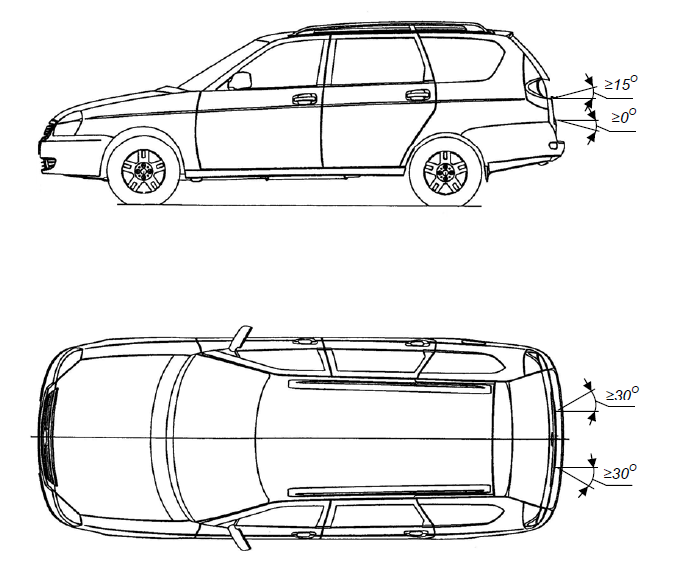 ≥0О≥15О≥30О≥30О4.3.5. Должна обеспечиваться возможность прочтения заднегогосударственного регистрационного знака с расстояния не менее 20 м втемное время суток при условии его освещения штатными фонарями,предусмотренными конструкцией транспортного средства для этой цели.Данное требование не распространяется на надписи, указывающиена государственную принадлежность, и «ТРАНЗИТ», а также наизображение государственного флага государства – члена              Таможенного союза.